ПРОЕКТ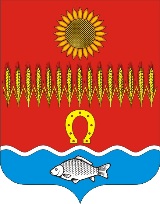 МЕСТНОЕ САМОУПРАВЛЕНИЕГЛАВА АДМИНИСТРАЦИИ СОВЕТИНСКОГО СЕЛЬСКОГО ПОСЕЛЕНИЯНеклиновский район Ростовская областьПОСТАНОВЛЕНИЕ    сл. Советка	«  »                 2017	№ «О специально отведенных местах для проведения встреч депутатов с избирателями на территории Советинского сельского поселения Неклиновского района»В соответствии с Федеральным законом от 07.06.2017 № 107-ФЗ «О внесении изменений в отдельные законодательные акты Российской Федерации в части совершенствования законодательства о публичных мероприятиях» администрация Советинского сельского поселения постановляет:1. Утвердить Перечень специально отведенных мест для проведения встреч депутатов с избирателями на территории Советинского сельского поселения Неклиновского района согласно приложению.2. Специалисту Советинского сельского поселения в течение 30 дней со дня вступления в силу настоящего постановления разместить в средствах массовой информации Перечень о специально отведенных местах для проведения встреч депутатов с избирателями на территории Советинского сельского поселения Неклиновского района.3. Постановление вступает в силу со дня его официального опубликования.4. Контроль за выполнением постановления оставляю за собой.Глава Администрации Советинскогосельского поселения                                                                         З.Д. Даливаловпостановление вносит ведущий специалистпо кадровым и общим вопросамПриложение к постановлению Администрации Советинского сельского поселенияот    №Переченьспециально отведенных мест для проведения встреч депутатов с избирателями на территории Советинского сельского поселения Неклиновского района№ п/пНаименование муниципального образованияАдрес (место нахождения)1Советинское сельское поселениесл. Советка, ул. Болдырева, 14,территория, прилегающая к магазину «Хорошее настроение»2Советинское сельское поселениесл. Советка, ул. Социалистическая, 25,территория, прилегающая к частному домовладению3Советинское сельское поселениех. Приют, ул. Космическая, 49,территория, прилегающая к зданию конторы4Советинское сельское поселениях. Головинка, ул. Советская, 28,территория, прилегающая к частному домовладению